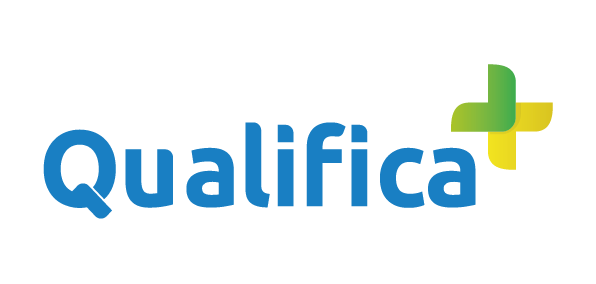 EDITAL Nº SPO.072, DE 10 DE AGOSTO DE 2022PROCESSO SELETIVO SIMPLIFICADO PARA O PREENCHIMENTO DE VAGAS NO CURSO DE FORMAÇÃO INICIAL E CONTINUADA DE TRABALHADORES(AS) – ELETRICISTA DE SISTEMAS DE ENERGIAS RENOVÁVEIS – PRONATEC/MEC ENERGIF, NO CÂMPUS SÃO PAULO DO INSTITUTO FEDERAL DE EDUCAÇÃO, CIÊNCIA E TECNOLOGIA DE SÃO PAULO - IFSPANEXO II - FORMULÁRIO DE SOLICITAÇÃO DE RECURSONome:Nome:RG:Órgão Expedidor:Órgão Expedidor:CPF:CPF:Recurso: Recurso: Recurso: Indeferimento de inscriçãoIndeferimento de inscriçãoIndeferimento de inscriçãoIndeferimento de inscriçãoIndeferimento de inscriçãoIndeferimento de inscriçãoIndeferimento de inscriçãoJustificativa:Justificativa:Justificativa:Justificativa:Justificativa:Justificativa:Justificativa:Justificativa:Justificativa:Justificativa:São Paulo, _____ de agosto de 2022.São Paulo, _____ de agosto de 2022.São Paulo, _____ de agosto de 2022.São Paulo, _____ de agosto de 2022.São Paulo, _____ de agosto de 2022.São Paulo, _____ de agosto de 2022.São Paulo, _____ de agosto de 2022.São Paulo, _____ de agosto de 2022.São Paulo, _____ de agosto de 2022.São Paulo, _____ de agosto de 2022.Assinatura do(a) Candidato(a)Assinatura do(a) Candidato(a)Assinatura do(a) Candidato(a)